Сегодня в  гимназии прошел единый урок «Тепло родительской души», на котором в очередной раз была возможность  поговорить с детьми о самом главном – о взаимоотношениях с родителями. Учащиеся вспомнили какие две важные даты отмечают в Беларуси, а именно День Матери и День Отца. Обсудили вопросы: Какова роль родителей  в жизни ребенка? Поделились традициями своей семьи. Как проводят время      с семьей? Объясни, что для тебя значит твоя семья? Выбрали ценности, которые определяют материнское и отцовское начало в семье. А ещё в формате такого общения были подняты не менее важные вопросы воспитания любви и уважения к представителям старшего поколения, глубокого осознания истинности семейных ценностей.Завершилось мероприятие созданием ромашки пожеланий.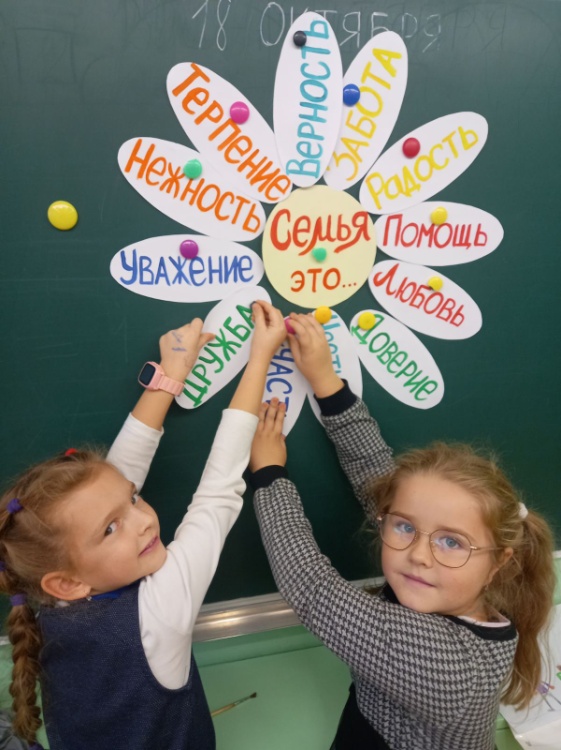 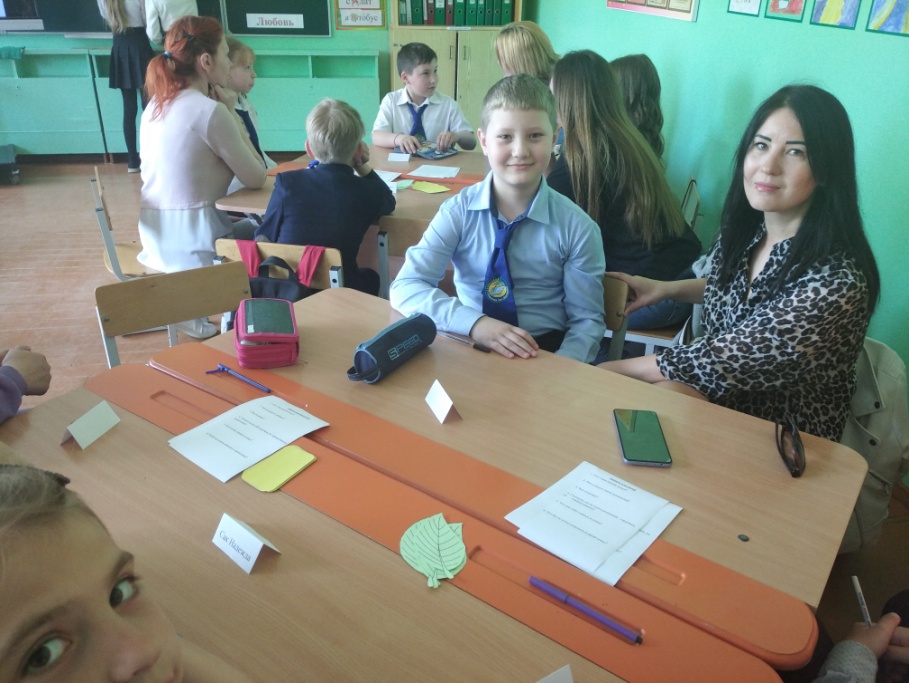 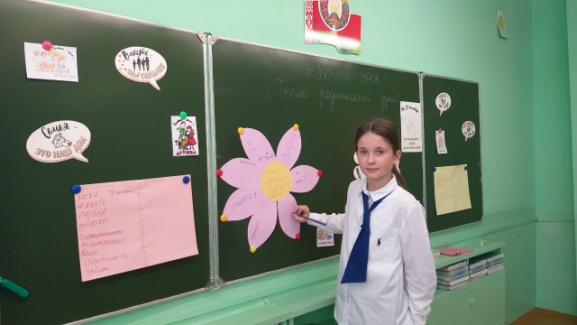 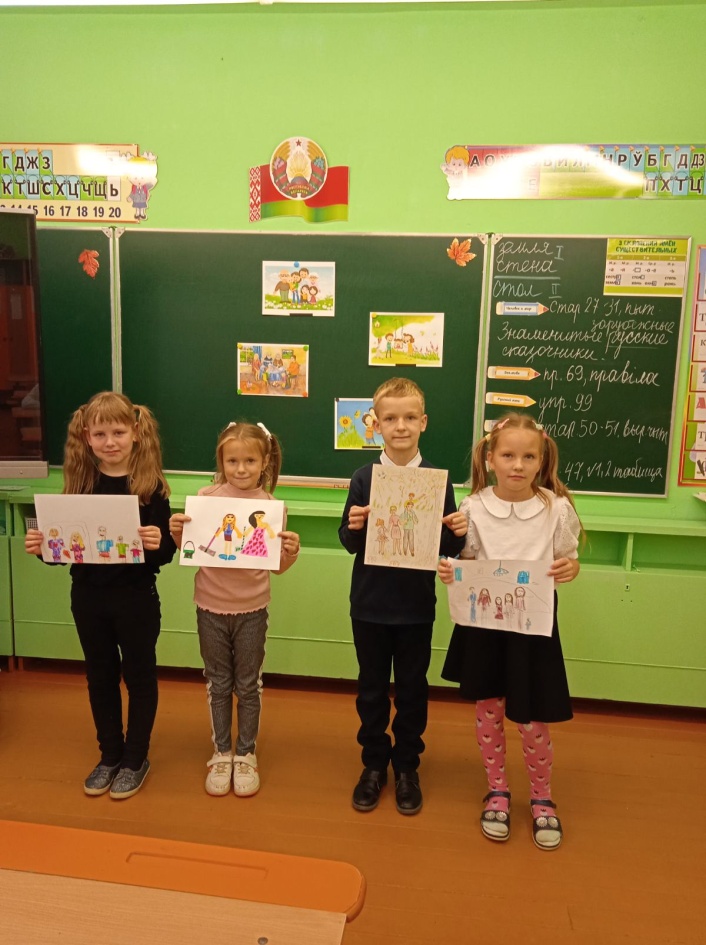 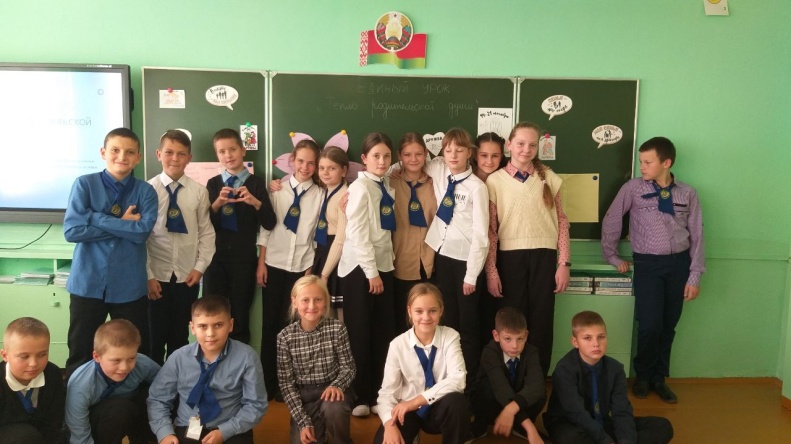 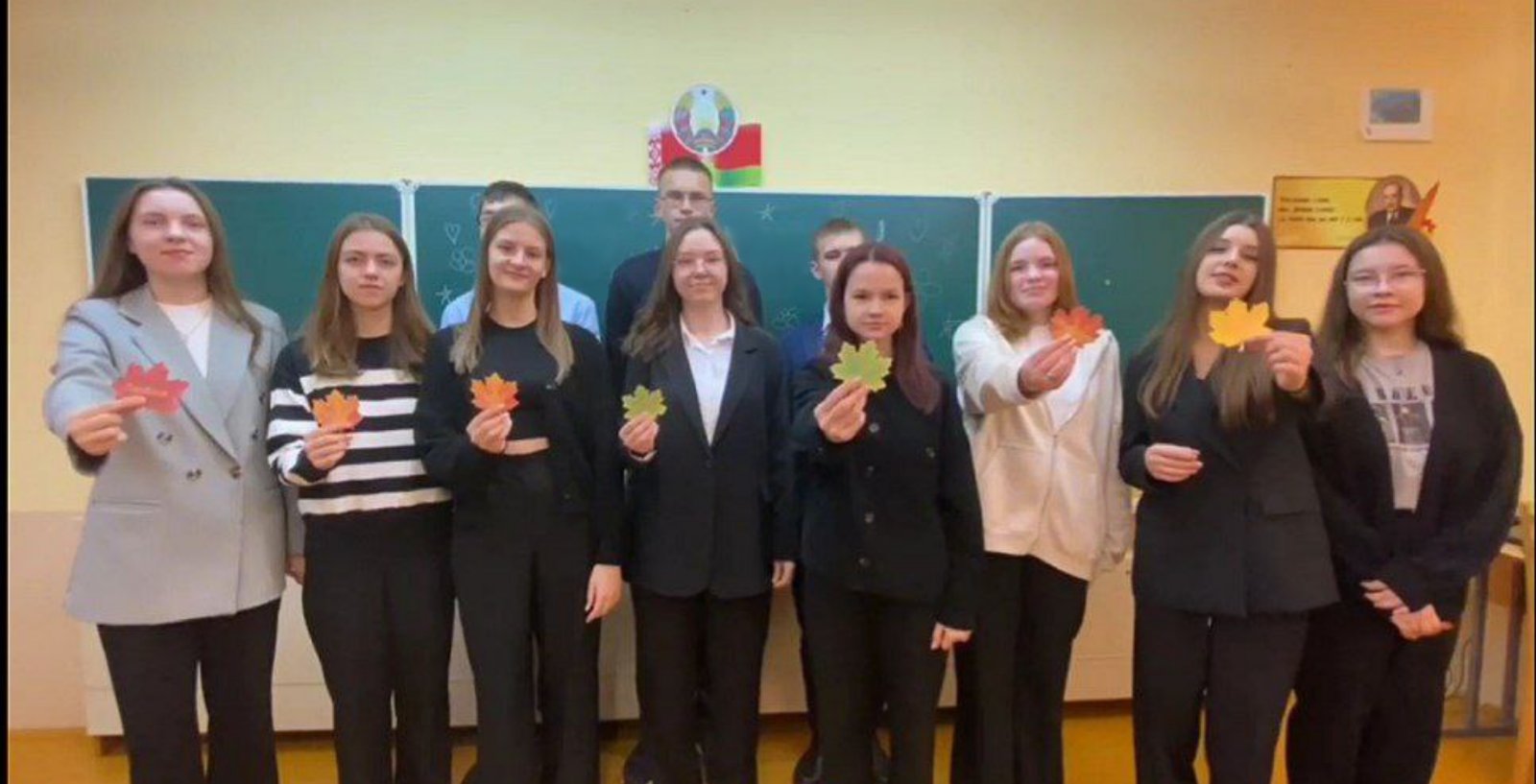 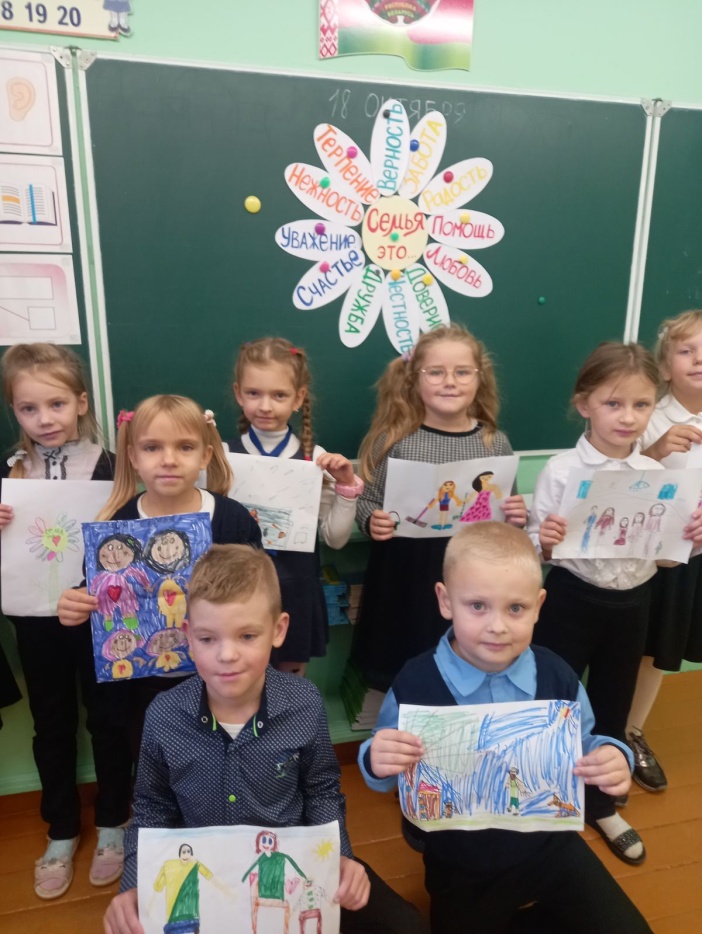 